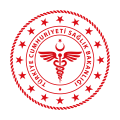 		……/……./…….HASTANE BAŞHEKİMLİĞİNEHaydarpaşa Numune Eğitim Ve Araştırma Hastanesi ……….…………………………..kliniğinde asistan doktor olarak çalışmaktayım. Uzmanlık eğitimi bitirme tez’i olarak ‘……………………………………..’ isimli çalışmayı tarafıma tayin edilen tez danışmanı …………………………………. ile yapmayı planlamaktayım. Çalışmanın özeti ve proforma fatura ek de yer almaktadır. Tezimi gerçekleştirebilmek için gerekli maddi desteğin sağlanması hususunda;  Gereğinin yapılmasını saygılarımla arz ederim.ADI SOYADI:								Eğitim SorumlusuTC:									          İmza TELEFON:MAİL:Ek. 1-Praforma (Fatura)      2-Çalışmanın Özeti 